Publicado en  el 25/06/2014 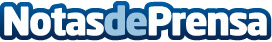 La cantante brasileña Bebel Gilberto regresa con su primer álbum de estudio en cinco años, "Tudo", a la venta el 19 de Agosto La cautivadora nueva colección incluye composiciones originales, versiones de Antonio Carlos Jobim y Neil Young, y un conmovedor dueto con Seu JorgeDatos de contacto:Sony MusicNota de prensa publicada en: https://www.notasdeprensa.es/la-cantante-brasilena-bebel-gilberto-regresa_1 Categorias: Música http://www.notasdeprensa.es